	นายพีระ อารีรัตน์ นายแพทย์สาธารณสุขจังหวัดพระนครศรีอยุธยา กล่าวว่า วันลอยกระทงในปีนี้  ตรงกับวันพฤหัสบดีที่ ๒๒ พฤศจิกายน ๒๕6๑ ซึ่งในวันลอยกระทงของทุกปีจะมีคนจมน้ำเสียชีวิตจำนวนมาก สำนักงานสาธารณสุขจังหวัดพระนครศรีอยุธยา มีความห่วงใยประชาชน โดยเฉพาะในกลุ่มเด็ก พบว่าการจมน้ำทำให้เด็กไทยอายุต่ำกว่า ๑๕ ปี เสียชีวิตเป็นอันดับหนึ่งจากทุกสาเหตุ ในวันลอยกระทง
เด็กจะมีความเสี่ยงต่อการตกน้ำ จมน้ำมากขึ้นกว่าในช่วงวันปกติ เนื่องจากต้องอยู่ใกล้แหล่งน้ำหรือต้องเดินทางทางน้ำ และจากการที่มีผู้คนเดินเบียดเสียดกันจำนวนมาก อาจทำให้พลัดตกลงไปในน้ำได้ง่าย 									จึงขอเตือนประชาชนที่จะพาบุตรหลานไปลอยกระทงให้เพิ่มความระมัดระวังให้มากขึ้น หากเป็นเด็กอายุต่ำกว่า ๑๕ ปี ควรดูแลอย่างใกล้ชิด ไม่ปล่อยให้เด็กอยู่ใกล้แหล่งน้ำตามลำพัง โดยเฉพาะในกลุ่มเด็กที่ยังช่วยเหลือตนเองไม่ได้เมื่อตกน้ำ จึงขอแนะนำวิธีการปฏิบัติ ดังนี้ ๑. ผู้ปกครอง
ควรดูแลเด็กอย่างใกล้ชิด เมื่อเด็กอยู่ใกล้แหล่งน้ำหรือยืนใกล้ขอบบ่อ/สระ เพราะอาจพลัดตกลงน้ำได้ ๒. เด็กเล็กอายุต่ำกว่า ๓ ปี เด็กต้องอยู่ในระยะ
ที่คว้าถึง การหันไปทำกิจกรรมต่างๆ เพียงเสี้ยววินาที โดยปล่อยให้เด็กลอยกระทงตามลำพังในกะละมัง หรือถังน้ำ ก็อาจทำให้เด็กจมน้ำเสียชีวิตได้ และหากเป็นกลุ่มเด็กอายุ ๓ – ๕ ปี เด็กต้องอยู่ในระยะที่มองเห็นและเข้าถึงทันเวลา ๓. ไม่ปล่อยให้เด็กลงไปเก็บกระทงหรือเก็บเงินในกระทง
ที่ลอยในน้ำ ผู้ปกครองควรห้ามหรือไม่ปล่อยให้เด็กลงไปเก็บกระทงอย่างเด็ดขาด เด็กอาจจมน้ำ เนื่องจากเป็นตะคริวเพราะอยู่ในน้ำเป็นเวลานาน
และสภาพอากาศหนาวเย็นด้วย ๔. หน่วยงานที่เกี่ยวข้องควรกำหนดพื้นที่ที่ชัดเจนสำหรับการลอยกระทงและจะต้องทำสิ่งกั้นขวางเพื่อป้องกัน
เด็กตกในน้ำ และควรมีผู้ดูแลพร้อมทั้งเตรียมอุปกรณ์ช่วยเหลือที่หาได้ง่ายไว้ในบริเวณดังกล่าว ๕. ผู้จัดการพาหนะทางน้ำ ต้องเตรียมชูชีพ
สำหรับผู้โดยสารให้พร้อมทุกคน รวมทั้งพิจารณาจำนวนผู้โดยสารว่ามากเกินไปหรือไม่ ก่อนที่จะใช้บริการทางเรือ เพื่อไปลอยกระทงกลางแม่น้ำ 
๖. หากพบคนตกน้ำ ควรช่วยเหลือ คือ  การช่วยคนตกน้ำขึ้นมาจากน้ำ ต้องรู้วิธีการช่วยเหลือที่ถูกต้อง และห้ามกระโดดลงไปช่วยอย่างเด็ดขาด 
เพราะอาจจะทำให้ถูกกอดรัดและจมน้ำเสียชีวิตพร้อมกัน จึงควรมีวิธีการช่วยดังนี้ “ตะโกน  โยน  ยื่น” ได้แก่ ตะโกน : เรียกให้คนมาช่วย
และโทร ๑๖๖๙  โยน : หาอุปกรณ์ที่อยู่ใกล้ตัวสำหรับโยนไปช่วยคนตกน้ำ เช่น ขวดน้ำพลาสติกเปล่า ถังแกลลอนพลาสติกเปล่า อุปกรณ์
ที่ลอยน้ำได้ (โยนพร้อมกันครั้งละหลายๆ ชิ้น) ยื่น : หาอุปกรณ์ที่อยู่ใกล้ตัวยื่นให้คนตกน้ำจับ เช่น ไม้ กิ่งไม้ หากช่วยคนตกน้ำขึ้นมาจากน้ำแล้ว  
ถ้าผู้ป่วยยังรู้สติดีและหายใจได้ดี ให้ผู้ป่วยนอนราบกับพื้น เช็ดตัวให้แห้งและให้ความอบอุ่น ถ้าผู้ป่วยรู้สึกตัว แต่ไอและอาเจียน
ให้ผู้ป่วยนอนตะแคงคว่ำ เพื่อให้อาเจียนและเสมหะไหลออกได้ง่าย เช็ดตัวให้แห้งและให้ความอบอุ่น แต่หากผู้ป่วยหมดสติ ไม่หายใจ 
และไม่กระดุกกระดิกเลยหรือคลำชีพจรไม่ได้ ให้ช่วยฟื้นคืนชีพโดยการเป่าปากติดต่อกันหลายๆ ครั้งและนวดหัวใจ โดยการกด
ที่บริเวณกลางหน้าอก ลึกประมาณ ๑ – ๑.๕ นิ้ว ความถี่ ๑๐๐ ครั้งต่อนาที ที่สำคัญต้องรีบแจ้งเจ้าหน้าที่สาธารณสุขที่อยู่ใกล้บ้าน
หรือโทรแจ้ง  ๑๖๖๙  โดยเร็วที่สุด 											นพ.พีระ อารีรัตน์ กล่าวต่อว่า ประชาชนควรดูแลบุตรหลานให้เล่นประทัดด้วยความระมัดระวัง เพื่อไม่ให้เกิดอันตรายแก่ร่างกาย
และเกิดความเสียหายต่อทรัพย์สิน กรมควบคุมโรค กระทรวงสาธารณสุข ได้ออกมาตรการในการป้องกันการบาดเจ็บดังกล่าว ๒ มาตรการ 
คือ มาตรการการป้องกันในกลุ่มเด็ก ได้แก่ ๑. ห้ามให้เด็กๆ จุดประทัด พลุ และดอกไม้ไฟเองโดยเด็ดขาด ๒. ไม่ควรให้เด็กอยู่ใกล้บริเวณที่จุดประทัด ดอกไม้ไฟ หรือพลุ ๓. ผู้ปกครองและโรงเรียนควรสอนให้เด็กรู้ว่าประทัด พลุ หรือดอกไม้ไฟ ไม่ใช่ของเล่นแต่เป็นสิ่งที่อันตรายสำหรับเด็ก เช่น ถ้าสะเก็ดเข้าตาจะทำให้ตาบอดได้ หรืออาจทำให้นิ้วขาดกลายเป็นคนพิการ ๔. ผู้ปกครองควรสอนไม่ให้เด็กไปเก็บประทัด พลุ หรือดอกไม้ไฟ ที่จุดแล้วไม่ระเบิดมาเล่น เพราะประทัดพลุและดอกไม้ไฟนั้นอาจระเบิดโดยไม่คาดคิด ๕. ผู้ปกครองควรดูแลและคอยให้คำแนะนำอย่างใกล้ชิด ๖. เด็กต้องได้รับการฝึกทักษะการหนีเมื่อเผชิญสถานการณ์อันตราย ขณะที่ มาตรการการป้องกันในผู้ใหญ่ ได้แก่ ๑. หลีกเลี่ยงการเล่นประทัด พลุ และดอกไม้ไฟ 
เพื่อเป็นแบบอย่างที่ดีให้กับเด็ก ๒. ก่อนเล่นประทัด พลุ และดอกไม้ไฟ ควรอ่านฉลาก คำแนะนำ วิธีการใช้ และคำเตือนก่อนเล่น ๓. เล่นในที่โล่ง 
ราบ ห่างไกลจากบ้านเรือน ใบไม้แห้ง และวัตถุไวไฟ ๔. ก่อนจะจุดประทัด พลุ หรือดอกไม้ไฟ ควรที่จะมองดูรอบข้างให้ดี ต้องมั่นใจว่าไม่มีผู้ใด
อยู่ในบริเวณนั้น เพื่อความปลอดภัยของผู้อื่น ๕. อย่าให้ใบหน้าของท่าน อยู่เหนือพลุและดอกไม้ไฟ เพราะมันอาจระเบิดหรือพุ่งเข้าสู่ใบหน้าท่านได้ตลอดเวลา ๖. ห้ามเล่นประทัด พลุ และดอกไม้ไฟ ที่ซื้อจากร้านค้า ที่ไม่มีความน่าเชื่อถือ สินค้าอยู่ในสภาพไม่สมบูรณ์ เก่าและไม่มีฉลากภาษาไทย
ที่ถูกต้องชัดเจน ๗. ห้ามจุดประทัด พลุ และดอกไม้ไฟที่เสื่อมสภาพ หรือดอกไม้ไฟที่ถูกจุดแล้วแต่ยังไม่ระเบิด (ไม่ทำงาน) เพราะประทัดพลุ
และดอกไม้ไฟนั้นอาจระเบิดโดยไม่คาดคิด ๘. ก่อนจุดประทัด พลุ และดอกไม้ไฟ ควรเตรียมถังใส่น้ำ ๑ ถัง ไว้ใกล้บริเวณที่จะจุดพลุหรือดอกไม้ไฟ 
เผื่อไว้ในกรณีที่เกิดเหตุฉุกเฉิน เช่น ดับเพลิง หรือดอกไม้ไฟ พลุ ที่จุดแล้วไม่ระเบิด ๙. ห้ามเข้าใกล้ดอกไม้ไฟที่ถูกจุดแล้วหรือดอกไม้เพลิงที่ยังดับไม่สนิท ๑๐. ห้ามจุดประทัด พลุหรือดอกไม้ไฟ หากไม่อยู่ในระยะที่ปลอดภัย คือ ๑ เมตร หรือ ๑ ช่วงแขน ๑๑. ห้ามประกอบหรือดัดแปลงประทัด พลุ 
หรือดอกไม้ไฟไว้เล่นเอง โดยเด็ดขาด ๑๒. ห้ามเก็บประทัด พลุ และดอกไม้ไฟไว้ในบ้าน หากต้องเก็บควรเก็บในบรรจุภัณฑ์ที่ปิดฝามิดชิด สถานที่เก็บควรเป็นที่แห้งและมีอากาศเย็น และ ๑๓. หลีกเลี่ยงการดื่มสุราแล้วมาเล่นพลุ ประทัด ดอกไม้ไฟ	เพื่อเกิดความปลอดภัยในคืนวันลอยกระทง 
แนะประชาชนควรดูแลบุตรหลาน เล่นประทัด และลอยกระทงอย่างใกล้ชิด 			 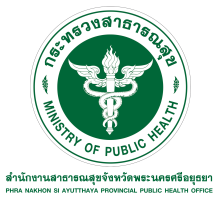 